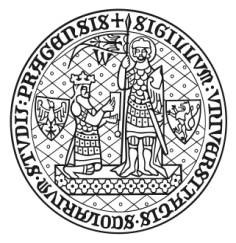 Univerzita Karlova, Fakulta sociálních vědProhlášení zaměstnance k čerpání příspěvku na stravování Jméno a příjmení: Datum narození:  Pracoviště:   Sděluji, že v kalendářním roce  nemám zájem o čerpání příspěvku na stravování od zaměstnavatele a nebudu z tohoto důvodu přebírat stravenky, resp. platební kartu MULTIPASS   CARD, na kterou zaměstnavatel dobíjí hodnotu poskytovaných  e-stravenek.Datum:      	 	          Podpis zaměstnance: ………………………..Za zaměstnavatele převzal Datum:      	 	          Jméno a podpis: ………………………..